Победители Кросса Наций – 20191-2 класс1 место – Зуева Маргарита  - 2А3-4 классы1 место – Старости Гавриил – 4В2 место – Исупова Ангелина – 4В3 место – Писарев Алексей – 4Б5-6 классы1 место – Афтахов Кирилл – 6Б2 место – Мухамедшин Павел – 6В3 место – Кутмеров Владислав – 6А		  Пермякова Марина – 6А7-8 классы1 место – Шамсутдинов Ринат – 7А		  Кнышук Татьяна – 8А2 место – Лаврик Александр – 8А3 место – Сыромятников Данил – 7А		  Малкова Мария – 8Б9-11 классы1 место – Батраков Андрей - 11		  Томилова Ксения – 10А2 место – Юсубов Иса – 11  Аверина Софья - 113 место – Голубева Ксения – 10А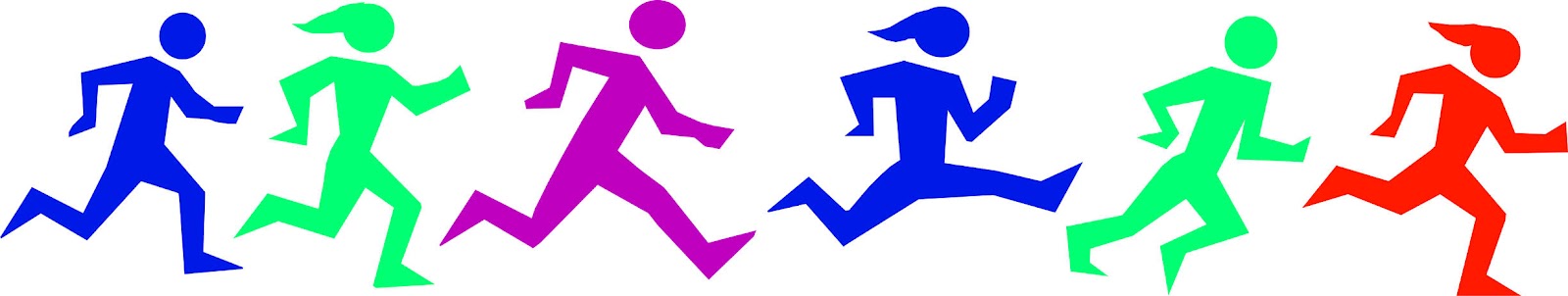 